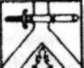 АДМИНИСТРАЦИЯ КУРАГИНСКОГО РАЙОНАКРАСНОЯРСКОГО КРАЯПОСТАНОВЛЕНИЕ06.06.2017	пгтКурагино	№ 580-пОб утверждении Положения о порядке обращения за получением компенсации родителям (законным представителям) детей, посещающих образовательные организации Курагинского района, реализующие образовательную программу дошкольного образования, и порядок ее предоставленияВ соответствии со статьёй 65 Федерального закона от 29.12.2012 № 273-ФЗ «Об образовании в Российской Федерации», статьёй 15 Закона Красноярского края от 26.06.2014 № 6-2519 «Об образовании в Красноярском крае», постановлением Правительства Красноярского края от 25.11.2014 № 561 -п «О предоставлении компенсации родителям (законным представителям) детей, посещающих образовательные организации, реализующие образовательную программу дошкольного образования, находящиеся на территории Красноярского края», постановлением Правительства Красноярского края от 14.03.2017 № 132-п «Об установлении критериев нуждаемости при определении права на получение компенсации родителями (законным представителям) детей, посещающих образовательные организации, реализующие образовательную программу дошкольного образования», руководствуясь Уставом муниципального образования Курагинский район, ПОСТАНОВЛЯЮ:1. Утвердить Положение о порядке обращения за получением компенсации родителям (законным представителям) детей, посещающих образовательные организации Курагинского района, реализующие образовательную программу дошкольного образования, и порядок ее предоставления (далее - Положение), согласно приложению.2. Установить, что родителям (законным представителям) детей, посещающих образовательные организации Курагинского района, реализующие образовательную программу дошкольного образования, которым компенсация родительской платы назначена до 26.03.2017, предоставление указанной компенсации осуществляется без учёта критериев нуждаемости, утверждённых постановлением Правительства Красноярского края от 14.03.2017 № 132-п «Об установлении критериев нуждаемости при определении права на получение компенсации родителями (законными представителями) детей, посещающихобразовательные организации, реализующие образовательную программу дошкольного образования», до наступления оснований прекращения выплаты компенсации родительской платы, предусмотренных подпунктами «б» - «е» пункта 23 Положения, согласно приложению.Признать утратившим силу постановление администрации от 25.03.2010 198-п «Об утверждении Порядка обращения и выплаты компенсации части родительской платы за содержание ребёнка в образовательных учреждениях Курагинского района, реализующих основную общеобразовательную программу дошкольного образования». Контроль за исполнением данного постановления возложить на заместителя Главы района Т.А. Родькину. Постановление вступает в силу со дня, следующего за днём его обнародования путём размещения на информационных стендах и досках, расположенных в здании: администрации района; финансового управления администрации района, управления экономики и имущественных отношений Курагинского района; управления образования администрации района, управления социальной защиты населения администрации района, МБУК «Межпоселенческая центральная библиотека Курагинского района» и подлежит размещению на официальтм-хайте муниципального образования Курагинский район в информацион1н ^1 ^^^сВД^^*кационной сети Интернет. 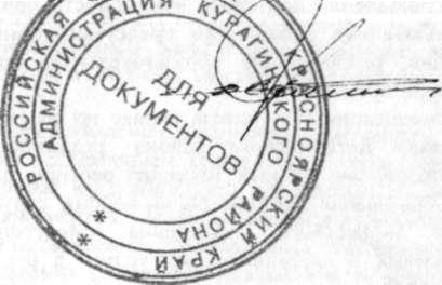 Глава района	В.В. ДутченкоМК У « Ц Б К У Р А Г И Н С К О Г О3Приложение к постановлению администрации районаот 06.06 2017 № 580-пПоложение о порядке обращения за получением компенсации родителям (законным представителям) детей, посещающих образовательные организации Курагинского района, реализующие образовательную программу дошкольного образования, и порядокпредоставления Положение о порядке обращения за получением компенсации родителям (законным представителям) детей, посещающих образовательные организации Курагинского района, реализующие образовательную программу дошкольного образования, и порядок ее предоставления (далее - Положение) определяет процедуру обращения за получением компенсации родителям (законным представителям) детей, посещающих образовательные организации Курагинского района, реализующие образовательную программу дошкольного образования (далее - компенсация), и процедуру ее предоставления. Право на получение компенсации имеет один из родителей (законных представителей) детей (далее - Получатель), внёсший родительскую плату за присмотр и уход за детьми в образовательную организацию Курагинского района, реализующую образовательную программу дошкольного образования, в соответствии с критериями нуждаемости, установленными постановлением Правительства Красноярского края от 14.03.2017 № 132-п «Об установлении критериев нуждаемости при определении права на получение компенсации родителями (законными представителями) детей, посещающих образовательные организации, реализующие образовательную программу дошкольного образования» (далее - критерии нуждаемости). Для получения компенсации Получатель вправе по своему выбору обратиться в образовательную организацию Курагинского района, реализующую образовательную программу дошкольного образования, которую посещает ребенок (далее - образовательные организации), управление образования администрации района, структурное подразделение краевого государственного бюджетного учреждения «Многофункциональный центр предоставления государственных и муниципальных услуг» в шт Курагино. ул Влада Листьева. 3 (далее - КГЬУ «МФЦ») с момента зачисления ребенка в данную образовательную организацию с заявлением по форме согласно приложению № I к настоящему 11оложению К заявлению прилагаются следующие документы: а) документ, удостоверяющий личность Получателя;б) свидетельство о рождении ребенка и свидетельство об усыновлении.предшествующих месяцу подачи заявления, исходя из состава семьи на дату подачу заявления, в том числе:справка о доходах каждого члена семьи по форме 2-НДФЛ, выданная налоговым агентом, выплатившим доход,справка о выплате в установленном законодательством Российской Федерации, Красноярского края порядке социальных выплат членам семьи, производимых в соответствиизаконодательством о наделении органов местного самоуправления муниципальных районов городских округов края отдельными государственными полномочиями в сфере социальной поддержки и социального обслуживания граждан, выданная уполномоченным органом местного самоуправления муниципального района или юродскою округа края по месту жительства или месту пребывания Получателя (представляется по собственной инициативе).справка о выплате в установленном законодательством Российской Федерации. Красноярскою края порядке пенсий, доплат к пенсиям членам семьи, выданная организациями. осуществляющими государственное пенсионное обеспечение (представляется по собственной инициативе),справка о выплате в установленном действующим законодательством порядке стипендии обучающимся в профессиональных образовательных организациях и образовательных организациях высшего образования, аспирантам, обучающимся по очной форме по программам подготовки научно-педагогических кадров, докторантам образовательных организаций высшею образования и научных организаций, обучающимся научных и духовных образовательных организаций, а также компенсационных вы плаз указанным категориям граждан в период их нахождения в академическом отпуске по медицинским показаниям, выданная по месту обучения члена семьи:справка о выплате в установленном законодательством Российской Федерации порядке ежемесячного пожизненного содержания судьям. выданная организациями, осуществляющими выплаты ежемесячного содержания (представляется по собственной инициативе);справка о выплате в установленном законодательством Российской Федерации порядке пособия по безработице, материальной помощи и иных видов выплат безработным гражданам, а также стипендии и материальной помощи, выплачиваемых гражданам в период прохождения профессионального обучения и получения дополнительного профессионального образования по направлению органов службы занятости, выплаты безработным гражданам, принимающим участие в общественных работах, и безработным гражданам, особо нуждающимся в социальной защите, в период их участия во временных работах, а также выплаты несовершеннолетним гражданам в возрасте от 14 до 18 лет в период их участия во временных работах, выданная органами службы занятости населения (представляется по собственной инициативе);справка о выплате в установленном законодательством Российской Федерации порядке единовременного пособия женщинам, вставшим на учет в медицинских организациях в ранние сроки беременности, выданная организациями, осуществляющими выплаты пособия.справка о выплате в установленном законодательством Российской Федерации порядке единовременного пособия при рождении ребенка. выданная организациями, осуществляющими выплаты единовременного пособия.справка о выплате в установленном законодательством Российской Федерации порядке ежемесячного пособия на период отпуска по уходу за ребенком до достижения им возраста 1.5 года и ежемесячных компенсационных выплат гражданам, состоящим в трудовых отношениях на условиях трудового договора и находящимся в отпуске по уходу за ребенком до достижения им 3-летнего возраста, выданная организациями, осуществляющими выплаты ежемесячного пособия.справка о выплате в установленном законодательством Российской Федерации порядке ежемесячного пособия детям военнослужащих и сотрудников некоторых федеральных органов исполнительной власти, погибших (умерших, объявленных умершими, признанных безвестно отсутствующими) при исполнении обязанностей военной службы (служебных обязанностей), и детям лиц, умерших вследствие военной травмы после увольнения с военной службы (службы в органах и учреждениях), выданная организациями, осуществляющими выплаты ежемесячного пособия;справка о выплате в установленном законодательством Российской Федерации порядке денежного довольствия военнослужащих, сотрудников opi-анов внутренних дел Российской Федерации. Государственной противопожарной службы Министерства Российской•I. 5Федерации по делам фажданской обороны, чрезвычайным ситуациям и ликвидации последствий стихийных бедствий, учреждений и органов уголовно-исполнительной системы Министерства юстиции Российской Федерации, таможенных органов Российской Федерации, в которых законодательством предусмотрено прохождение федеральной государственной службы, связанной с правоохранительной деятельностью, денежной компенсации взамен вещевого имущества, а также дополнительных выплат, носящих постоянный характер, установленных законодательством Российской Федерации и законодательством Красноярского края, выданная организациями, осуществляющими выплаты денежного довольствия;справка о выплате в установленном законодательством Российской Федерации порядке ежемесячного пособия супругам военнослужащих, проходящих военную службу по контракту, в период их проживания с супругами в местностях, где они вынуждены не работать или не могут трудоустроиться по специальности в связи с отсутствием возможности трудоустройства и были признаны в установленном порядке безработными, а также в период, когда супруги военнослужащих вынуждены не работать по состоянию здоровья детей, связанному с условиями проживания по месту военной службы супруга, если по заключению медицинской организации их дети до достижения возраста 18 лет нуждаются в постороннем уходе, выданная организациями, осуществляющими выплаты ежемесячного пособия;справка о выплате в установленном законодательством Российской Федерации порядке ежемесячной компенсационной выплаты неработающим женам лиц рядового и начальствующего состава органов внутренних дел Российской Федерации. Государственной противопожарной службы Министерства Российской Федерации по делам гражданской обороны, чрезвычайным ситуациям и ликвидации последствий стихийных бедствий и учреждений уголовно-исполнительной системы Министерства юстиции Российской Федерации в отдаленных гарнизонах и местностях, где отсутствует возможность их трудоустройства, выданная организациями, осуществляющими выплаты ежемесячной компенсационной выплаты;налоговая декларация по налогу на доходы физических лиц (форма 3-НДФЛ), выданная территориальным налоговым органом, подтверждающая доходы членов семьи, являющихся индивидуальными предпринимателями, зарегистрированными в установленном порядке и осуществляющими предпринимательскую деятельность без образования юридического лица, главами крестьянского (фермерского) хозяйства, нотариусами, занимающимися частной практикой, адвокатами, учредившими адвокатские кабинеты и другими лицами, занимающимися в установленном действующим законодательством порядке частной практикой;документ, содержащий сведения о размере доходов членов семьи, получающих алименты;д) свидетельство о смерти одного из родителей; е) решение суда о признании родителя недееспособным, ограниченно дееспособным,безвестно отсутствующим или объявлении умершим; ж) информация органов, осуществляющих оперативно-розыскную деятельность орезультатах оперативно-розыскных мероприятий по установлению места нахождения родителя, выданная органом внутренних дел (предоставляется по собственной инициативе);з) справка из органов записи актов гражданского состояния, подтверждающая внесение сведений об отце ребенка в запись акта о рождении на основании заявления матери ребенка, по утвержденной форме № 25) (представляется по собственной инициативе);и) приговор, постановление суда, справка исправительного учреждения (места содержания под стражей) или справка медицинской организации, оказывающей психиатрическую помощь в стационарных условиях, подтверждающие, что один из родителей отсутствует в семье в связи с отбыванием наказания в виде реального лишения свободы, в связи с избранием в отношении его меры пресечения в виде заключения под стражу или в6связи с назначением ему принудительных мер медицинского характера в виде принудительного лечения в медицинской организации, оказывающей психиатрическую помощь в стационарных условиях;к) документы детей, проживающих в семьях, имеющих двух и более детей, не достигших возраста 18 лет, в том числе пасынков, падчериц, а также находящихся под опекой (попечительством), в том числе по договору о приемной семье (свидетельство о рождении, на детей старше 14 лет - дополнительно паспорт гражданина Российской Федерации)При наличии в семье двух или более детей копии документов, предусмотренных подпунктами «б», «в» пункта 3 Положения, представляются на каждого ребенкаДокументы, указанные в подпункте «г» пункта 3 Положения, представляются Получателем при наличии соответствующего дохода у него и (или) членов его семьиВ случае если документы, указанные в абзацах третьем, четвертом, шестом, седьмом подпункта «г», подпунктах «з», «ж» пункта 3 Положения, не были представлены Получателем по собственной инициативе и не находятся в распоряжении органов местного самоуправления, они запрашиваются управлением образования администрации района посредством межведомственного информационного взаимодействия4. Документы, указанные в пункте 3 Положения, представляются по выбору Получателя:образовательную организацию, управление образования администрации района или КГБУ «МФЦ» лично Получателем либо направляются почтовым отправлением с уведомлением о вручении и описью вложения: управление образования администрации района в форме электронного документа (пакета электронных документов) с использованием федеральной государственной информационной системы «Единый портал государственных и муниципальных услуг (функций)» или краевого портала государственных и муниципальных услуг, подписанного усиленной квалифицированной электронной подписью в соответствии с Федеральным законом от 06.04.201 I № 63-ФЗ «Об электронной подписи» (далее - Федеральный закон «Об электронной подписи»). В случае представления документов, указанных в пункте 3 Положения, липом, обратившимся за предоставлением компенсации, лично представляются копии укачанных документов, заверенные организациями, выдавшими их, или заверенные нотариально В случае если копии документов, указанные в пункте 3 Положения, не заверены организациями, выдавшими их, или нотариально, предъявляются оригиналы указанных документов, которые после их отождествления с копиями документов возвращаются лицу, обратившемуся за предоставлением компенсации. В случае направления документов, указанных в пункте 3 Положения, по почте направляются копии указанных документов, заверенные организациями, выдавшими их. или нотариально. Документы направляются Получателем почтовым отправлением с уведомлением о вручении и описью вложения. При поступлении документов, указанных в пункте 3 Положения, подписанных квалифицированными электронными подписями, управление образования администрации района проводит процедуры проверок действительности квалифицированных электронных подписей, с использованием которых подписаны электронные документы (пакеты электронных документов), предусматривающие проверку соблюдения условий, указанных в статье 1 1 Федерального закона «Об электронной подписи» (далее - проверка квалифицированной электронной подписи). Проверки квалифицированных электронных подписей могут осуществляться управлением образования администрации района самостоятельно с использованием имеющихся средств электронной подписи или средств информационной системы головного удостоверяющего центра, которая входит в состав инфраструктуры, обеспечивающей 7информационно-технологическое	взаимодействие	действующих	и	создаваемыхинформационных систем, используемых для предоставления государственных и муниципальных услуг (функций) Проверки квалифицированных электронных подписей также могут осуществляться с использованием средств информационной системы аккредитованного удостоверяющего центра.Проверки квалифицированных электронных подписей проводятся управлением образования администрации района в срок не позднее 3 рабочих дней со дня регистрации поступивших документов.В случае если в результате проверок квалифицированных электронных подписей будет выявлено несоблюдение установленных условий признания их действительности, управление образования администрации района в срок не позднее 3 дней со дня завершения проведения таких проверок принимает решения об отказе в приеме к рассмотрению электронных документов (пакета электронных документов) и направляет лицам, обратившимся за предоставлением компенсации, уведомления в электронной форме о принятых решениях с указанием пунктов статьи 11 Федерального закона «Об электронной подписи», которые послужили основаниями для принятия указанных решений Уведомления направляются по адресам электронной почты Получателей После получения уведомлений Получатели вправе обратиться повторно с заявлениями о предоставлении компенсации, устранив нарушения, которые послужили основаниями для отказа в приеме к рассмотрению первичного заявления о предоставлении компенсации8 Образовательная организация или МФЦ КГБУ «МФЦ» в течение двух рабочих дней со дня поступления документов, указанных в пункте 3 Положения, направляет их в управление образования администрации района.9 Образовательные организации до 10-го числа месяца, следующего за месяцем, в котором была внесена родительская плата за присмотр и уход за детьми в образовательных организациях, дополнительно представляют в управление образования администрации района следующие документы:копию лицензии на осуществление образовательной деятельности в случае, если она не была представлена ранее;реестр родителей (законных представителей) детей, внесших родительскую плату за присмотр и уход за детьми в образовательных организациях в размере, установленном учредителем образовательной организации, подписанный руководителем образовательной организации, по форме согласно приложению № 2 к настоящему ПоложениюДля определения права на получение компенсации Получателя с учетом критериев нуждаемости управление образования администрации района осуществляет исчисление среднедушевого дохода семьи Получателя При исчислении среднедушевого дохода семьи в составе семьи Получателя учитываются сам Получатель, супруг (супруга) Получателя, его (их) несовершеннолетние дети, включая пасынков, падчериц, находящихся под опекой и (или) попечительством, в том числе по договору о приемной семье В состав семьи Получателя, учитываемый при исчислении величины среднедушевого дохода семьи, не включаются: дети, достигшие совершеннолетия; дети в возрасте до 18 лет при приобретении ими полной дееспособностив соответствии с законодательством Российской Федерации; дети, в отношении которых родители ограничены, лишены родительских прав;дети, находящиеся на полном государственном обеспечении, родитель (законный представитель), проходящий военную службу по призыву вкачестве сержанта, старшины, солдата или матроса либо обучающийся в военной профессиональной образовательной организации, военной образовательной организации высшего образования до заключения контракта о прохождении военной службы,8родитель (законный представитель), отсутствующий в семье в связи с отбыванием наказания в виде реального лишения свободы, в связи с избранием в отношении его меры пресечения в виде заключения под стражу или в связи с назначением ему принудительных мер медицинского характера в виде принудительного лечения в медицинской организации, оказывающей психиатрическую помощь в стационарных условиях.родитель, не состоящий в браке с Получателем и уплачивающий алименты на несовершеннолетних детей Получателя;родитель, место нахождение которого в результате оперативно-розыскных мероприятий не установлено12 В доход семьи Получателя, учитываемый при исчислении величины среднедушевого дохода семьи, включаются:а) все виды заработной платы (денежного вознаграждения, содержания) и дополнительного вознаграждения по каждому месту работы, в которые включаютсявсе предусмотренные системой оплаты труда выплаты, учитываемые при расчете среднего заработка в соответствии с постановлением Правительства Российской Федерации от 24 12 2007 № 922 «Об особенностях Порядка исчисления средней заработной платы».средний заработок, сохраняемый в случаях, предусмотренных трудовым законодател ьством,компенсация, выплачиваемая государственным органом или общественным объединением за время исполнения государственных или общественных обязанностей:денежная компенсация за неиспользованный отпуск.материальная помощь, оказываемая работодателями своим работникам, в том числе бывшим, уволившимся в связи с выходом на пенсию по инвалидности или старости:выходное пособие, выплачиваемое при увольнении, компенсация при выходе в отставку, заработная плата, сохраняемая на период трудоустройства при увольнении в связи с ликвидацией организации, сокращением численности или штата работников:б) социальные выплаты из бюджетов всех уровней, государственных внебюджетных фондов и других источников, к которым относятся:стипендии, выплачиваемые обучающимся в профессиональных образовательных организациях и образовательных организациях высшего образования, аспирантам, обучающимся по очной форме по программам подготовки научно-педагогических кадров, докторантам образовательных организаций высшего образования и научных организаций обучающимся научных и духовных образовательных организаций, а также компенсационные выплаты указанным категориям граждан в период их нахождения в академическом отпуске по медицинским показаниям,пенсии, компенсационные выплаты (кроме компенсационных выплат неработающим трудоспособным лицам, осуществляющим уход за нетрудоспособными гражданами) и дополнительное ежемесячное материальное обеспечение пенсионеров.ежемесячное пожизненное содержание судей, вышедших в отставку:пособие по безработице, материальная помощь и иные выплаты безработным гражданам, а также стипендия и материазьная помощь, выплачиваемая гражданам в период прохождения профессионального обучения и получения дополнительного профессионатьного образования по направлению органов службы занятости, выплаты безработным гражданам, принимающим участие в общественных работах, и безработным гражданам, особо нуждающимся в социальной защите, в период их участия во временных работах, а также выплаты несовершеннолетним гражданам в возрасте от 14 до 18 лет в период их участия во временных работах,пособие по временной нетрудоспособности, пособие по беременности и родам, а также единовременное пособие женщинам, вставшим на учет в медицинских учреждениях в ранние сроки беременности; <IU	-	.  »	ш	,	_ _ _ _ _ _10уголовно-исполнительной системы Министерства юстиции Российской Федерации, таможенных органов Российской Федерации, других органов, в которых законодательством Российской Федерации предусмотрено прохождение федеральной государственной службы, связанной с правоохранительной деятельностью, денежная компенсация взамен вещевого имущества, а также дополнительные выплаты, носящие постоянный характер, установленные законодательством Российской Федерации и законодательством-Красноярского края;алименты, получаемые членами семьи; комиссионное вознаграждение штатным страховым агентам и штатным брокерам:оплата работ по договорам, заключаемым в соответствии с гражданским законодательством Российской Федерации;авторские вознаграждения, получаемые в соответствии с законодательством Российской Федерации об авторском праве и смежных правах:доходы, получаемые от избирательных комиссий членами избирательных комиссий, осуществляющими свою деятельность в указанных комиссиях не на постоянной основе:доходы, получаемые физическими лицами от избирательных комиссий, а также из избирательных фондов кандидатов в депутаты и избирательных фондов избирательных объединений за выполнение указанными лицами работ, непосредственно связанных с проведением избирательных кампаний;доходы физических лиц, осуществляющих старательскую деятельность.доходы от занятий предпринимательской деятельностью (включая доходы, полученные в результате деятельности крестьянского (фермерского) хозяйства), н том числе без образования юридического лица;наследуемые и подаренные денежные средства; проценты по вкладам;денежные эквиваленты полученных членами семьи льгот и социальных гарантий, установленных органами государственной власти Российской Федерации, субъектов Российской Федерации, органами местного самоуправления, организациями, коллективными договорами, соглашениями.13. При исчислении среднедушевого дохода семьи Получателя учитываются суммы, начисленные до вычета налогов, сборов и иных обязательных платежей в соответствии с законодательством Российской Федерации.14 При исчислении величины среднедушевого дохода семьи Получателя учитывается совокупный доход семьи за три последних календарных месяца, предшествующих месяцу подачи заявления о назначении меры социальной поддержки (далее - расчетный период), исходя из состава семьи на дату подачи заявления.Величина среднедушевого дохода семьи определяется делением совокупного дохода семьи получателя за расчетный период на 3 месяца и на число членов семьи15 Доход семьи Получателя, получаемый в иностранной валюте, пересчитывается в рубли по курсу Центрального банка России на день получения денежных средств.16 Премии и вознаграждения, предусмотренные системой оплаты труда и выплачиваемые по результатам работы за месяц, включаются в доход семьи по времени их фактического получения.При иных установленных сроках премирования (вознаграждения) размер премии (вознаграждения) делится на количество месяцев, за которые она начислена, и учитывается в доходе семьи Получателя за каждый месяц расчетного периода.17 Средний месячный заработок, сохраняемый на период трудоустройства посте расторжения трудового договора в связи с ликвидацией организации или прекращением деятельности индивидуального предпринимателя, осуществлением мероприятий по сокращению численности или штата работников, выходное пособие, выплачиваемое при увольнении, компенсации при выходе в отставку делятся на количество месяцев, за которые13Приложение № 1 к Положению о порядке обращения за получением компенсации родителям (законным представителям) детей,посещающих образовательные организации Курагинского района, реализующие образовательную программу дошкольного образования, и порядок ее предоставленияРуководителю{наименование образовательной организацииуправления образования администрации района, КГБУ «МФЦ»)(ФИО родителя (законного представителя) детей)(адрес родителя (законного представителя) детей)ЗАЯВЛЕНИЕ Прошу предоставить мне компенсацию на ребенка, посещающегообразовательную организацию, реализующую образовательную программу дошкольного образования (далее - компенсация),(ФИО ребенка)в размере 20 (50, 70) процентов установленного среднего размера платы, взимаемой с родителей (законных представителей) за присмотр и уход за детьми, посещающими государственные и муниципальные образовательные организации, реализующие образовательную программу дошкольного образования, находящиеся на территории Красноярского края.Компенсацию прошу выплачивать через(указывается отделениепочтовой связи либо банковские реквизиты российской кредитной организации)Перечень документов, прилагаемых к заявлению:Даю согласие на обработку и использование персональных данных в соответствии со статьей 9 Федерального закона от 27.07.2006 № 152-ФЗ «О персональных данных».14Приложение № 2 к Положению о порядке обращения за получением компенсации родителям (законным представителям) детей,посещающих образовательные организации Курагинского района, реализующие образовательную программу дошкольного образования, и порядок ее предоставленияРЕЕСТР родителей (законных представителей) детей, внесших родительскую плату заприсмотр и уход за детьми за(месяц)В(наименование образовательной организации, реализующей образовательную программу дошкольного образования)•ЛИОН А »В Х О Д ЯЩИЙ*г.?&*0% » 0£2 0 1 £2 0 1 £2 0 1 £Гв)акт органа опеки и попечительства о назначении опекуна (для опекунов), договор оприемной семье (для приемных родителей);приемной семье (для приемных родителей);г)документы, подтверждающие доходы семьи за три последних календарных месяца,Fединовременное пособие беременной жене военнослужащего, проходящего военнуюединовременное пособие беременной жене военнослужащего, проходящего военнуюединовременное пособие беременной жене военнослужащего, проходящего военнуюединовременное пособие беременной жене военнослужащего, проходящего военнуюединовременное пособие беременной жене военнослужащего, проходящего военнуюединовременное пособие беременной жене военнослужащего, проходящего военнуюединовременное пособие беременной жене военнослужащего, проходящего военнуюслужбу по призыву;службу по призыву;единовременное пособие при рождении ребенка,единовременное пособие при рождении ребенка,единовременное пособие при рождении ребенка,единовременное пособие при рождении ребенка,ежемесячное пособие на ребенка, ежемесячное пособие на период отпуска по уходу заежемесячное пособие на ребенка, ежемесячное пособие на период отпуска по уходу заежемесячное пособие на ребенка, ежемесячное пособие на период отпуска по уходу заежемесячное пособие на ребенка, ежемесячное пособие на период отпуска по уходу заежемесячное пособие на ребенка, ежемесячное пособие на период отпуска по уходу заежемесячное пособие на ребенка, ежемесячное пособие на период отпуска по уходу заежемесячное пособие на ребенка, ежемесячное пособие на период отпуска по уходу заребенком до достижения им возраста  1,5  года и ежемесячные компенсационные выплатыребенком до достижения им возраста  1,5  года и ежемесячные компенсационные выплатыребенком до достижения им возраста  1,5  года и ежемесячные компенсационные выплатыребенком до достижения им возраста  1,5  года и ежемесячные компенсационные выплатыребенком до достижения им возраста  1,5  года и ежемесячные компенсационные выплатыребенком до достижения им возраста  1,5  года и ежемесячные компенсационные выплатыребенком до достижения им возраста  1,5  года и ежемесячные компенсационные выплатыгражданам,  состоящим  в  трудовых  отношениях  на  условиях  трудового  договора  игражданам,  состоящим  в  трудовых  отношениях  на  условиях  трудового  договора  игражданам,  состоящим  в  трудовых  отношениях  на  условиях  трудового  договора  игражданам,  состоящим  в  трудовых  отношениях  на  условиях  трудового  договора  игражданам,  состоящим  в  трудовых  отношениях  на  условиях  трудового  договора  игражданам,  состоящим  в  трудовых  отношениях  на  условиях  трудового  договора  игражданам,  состоящим  в  трудовых  отношениях  на  условиях  трудового  договора  инаходящимся в отпуске по уходу за ребенком до достижения им 3-летнего возраста;находящимся в отпуске по уходу за ребенком до достижения им 3-летнего возраста;находящимся в отпуске по уходу за ребенком до достижения им 3-летнего возраста;находящимся в отпуске по уходу за ребенком до достижения им 3-летнего возраста;находящимся в отпуске по уходу за ребенком до достижения им 3-летнего возраста;находящимся в отпуске по уходу за ребенком до достижения им 3-летнего возраста;ежемесячное пособие на ребенка военнослужащего, проходящего военную службу поежемесячное пособие на ребенка военнослужащего, проходящего военную службу поежемесячное пособие на ребенка военнослужащего, проходящего военную службу поежемесячное пособие на ребенка военнослужащего, проходящего военную службу поежемесячное пособие на ребенка военнослужащего, проходящего военную службу поежемесячное пособие на ребенка военнослужащего, проходящего военную службу поежемесячное пособие на ребенка военнослужащего, проходящего военную службу попризыву;ежемесячное пособие детям военнослужащих и сотрудников некоторых федеральныхежемесячное пособие детям военнослужащих и сотрудников некоторых федеральныхежемесячное пособие детям военнослужащих и сотрудников некоторых федеральныхежемесячное пособие детям военнослужащих и сотрудников некоторых федеральныхежемесячное пособие детям военнослужащих и сотрудников некоторых федеральныхежемесячное пособие детям военнослужащих и сотрудников некоторых федеральныхежемесячное пособие детям военнослужащих и сотрудников некоторых федеральныхорганов исполнительной власти, погибших (умерших, объявленных умершими, признанныхорганов исполнительной власти, погибших (умерших, объявленных умершими, признанныхорганов исполнительной власти, погибших (умерших, объявленных умершими, признанныхорганов исполнительной власти, погибших (умерших, объявленных умершими, признанныхорганов исполнительной власти, погибших (умерших, объявленных умершими, признанныхорганов исполнительной власти, погибших (умерших, объявленных умершими, признанныхорганов исполнительной власти, погибших (умерших, объявленных умершими, признанныхбезвестно  отсутствующими)  при  исполнении  обязанностей  военной  службы  (служебныхбезвестно  отсутствующими)  при  исполнении  обязанностей  военной  службы  (служебныхбезвестно  отсутствующими)  при  исполнении  обязанностей  военной  службы  (служебныхбезвестно  отсутствующими)  при  исполнении  обязанностей  военной  службы  (служебныхбезвестно  отсутствующими)  при  исполнении  обязанностей  военной  службы  (служебныхбезвестно  отсутствующими)  при  исполнении  обязанностей  военной  службы  (служебныхбезвестно  отсутствующими)  при  исполнении  обязанностей  военной  службы  (служебныхобязанностей), и детям лиц, умерших вследствие военной травмы после увольнения с военнойобязанностей), и детям лиц, умерших вследствие военной травмы после увольнения с военнойобязанностей), и детям лиц, умерших вследствие военной травмы после увольнения с военнойобязанностей), и детям лиц, умерших вследствие военной травмы после увольнения с военнойобязанностей), и детям лиц, умерших вследствие военной травмы после увольнения с военнойобязанностей), и детям лиц, умерших вследствие военной травмы после увольнения с военнойобязанностей), и детям лиц, умерших вследствие военной травмы после увольнения с военнойслужбы (службы в органах и учреждениях),службы (службы в органах и учреждениях),службы (службы в органах и учреждениях),ежемесячное пособие супругам  военнослужащих,  проходящих  военную службу  поежемесячное пособие супругам  военнослужащих,  проходящих  военную службу  поежемесячное пособие супругам  военнослужащих,  проходящих  военную службу  поежемесячное пособие супругам  военнослужащих,  проходящих  военную службу  поежемесячное пособие супругам  военнослужащих,  проходящих  военную службу  поежемесячное пособие супругам  военнослужащих,  проходящих  военную службу  поежемесячное пособие супругам  военнослужащих,  проходящих  военную службу  поконтракту, в период их проживания с супругами в местностях, где они вынуждены не работатьконтракту, в период их проживания с супругами в местностях, где они вынуждены не работатьконтракту, в период их проживания с супругами в местностях, где они вынуждены не работатьконтракту, в период их проживания с супругами в местностях, где они вынуждены не работатьконтракту, в период их проживания с супругами в местностях, где они вынуждены не работатьконтракту, в период их проживания с супругами в местностях, где они вынуждены не работатьконтракту, в период их проживания с супругами в местностях, где они вынуждены не работатьили не могут трудоустроиться по специальностиили не могут трудоустроиться по специальностиили не могут трудоустроиться по специальностив связи с отсутствием возможности трудоустройства и были признаныв связи с отсутствием возможности трудоустройства и были признаныв связи с отсутствием возможности трудоустройства и были признаныв связи с отсутствием возможности трудоустройства и были признаныв связи с отсутствием возможности трудоустройства и были признаныв установленном порядке безработными, а также в период, когда супруги военнослужащихв установленном порядке безработными, а также в период, когда супруги военнослужащихв установленном порядке безработными, а также в период, когда супруги военнослужащихв установленном порядке безработными, а также в период, когда супруги военнослужащихв установленном порядке безработными, а также в период, когда супруги военнослужащихв установленном порядке безработными, а также в период, когда супруги военнослужащихв установленном порядке безработными, а также в период, когда супруги военнослужащихвынуждены не работать по состоянию здоровья детей, связанному с условиями проживаниявынуждены не работать по состоянию здоровья детей, связанному с условиями проживаниявынуждены не работать по состоянию здоровья детей, связанному с условиями проживаниявынуждены не работать по состоянию здоровья детей, связанному с условиями проживаниявынуждены не работать по состоянию здоровья детей, связанному с условиями проживаниявынуждены не работать по состоянию здоровья детей, связанному с условиями проживаниявынуждены не работать по состоянию здоровья детей, связанному с условиями проживанияпо месту военной службы супруга, если по заключению медицинской организации их дети допо месту военной службы супруга, если по заключению медицинской организации их дети допо месту военной службы супруга, если по заключению медицинской организации их дети допо месту военной службы супруга, если по заключению медицинской организации их дети допо месту военной службы супруга, если по заключению медицинской организации их дети допо месту военной службы супруга, если по заключению медицинской организации их дети допо месту военной службы супруга, если по заключению медицинской организации их дети додостижения возраста 18 лет нуждаются в постороннем уходе;достижения возраста 18 лет нуждаются в постороннем уходе;достижения возраста 18 лет нуждаются в постороннем уходе;достижения возраста 18 лет нуждаются в постороннем уходе;ежемесячная  компенсационная  выплата  неработающим  женам  лиц  рядового  иежемесячная  компенсационная  выплата  неработающим  женам  лиц  рядового  иежемесячная  компенсационная  выплата  неработающим  женам  лиц  рядового  иежемесячная  компенсационная  выплата  неработающим  женам  лиц  рядового  иежемесячная  компенсационная  выплата  неработающим  женам  лиц  рядового  иежемесячная  компенсационная  выплата  неработающим  женам  лиц  рядового  иежемесячная  компенсационная  выплата  неработающим  женам  лиц  рядового  иначальствующего состава органов внутренних дел Российской Федерации, Государственнойначальствующего состава органов внутренних дел Российской Федерации, Государственнойначальствующего состава органов внутренних дел Российской Федерации, Государственнойначальствующего состава органов внутренних дел Российской Федерации, Государственнойначальствующего состава органов внутренних дел Российской Федерации, Государственнойначальствующего состава органов внутренних дел Российской Федерации, Государственнойначальствующего состава органов внутренних дел Российской Федерации, Государственнойпротивопожарной  службы  Министерства  Российской  Федерации  по делам  гражданскойпротивопожарной  службы  Министерства  Российской  Федерации  по делам  гражданскойпротивопожарной  службы  Министерства  Российской  Федерации  по делам  гражданскойпротивопожарной  службы  Министерства  Российской  Федерации  по делам  гражданскойпротивопожарной  службы  Министерства  Российской  Федерации  по делам  гражданскойпротивопожарной  службы  Министерства  Российской  Федерации  по делам  гражданскойпротивопожарной  службы  Министерства  Российской  Федерации  по делам  гражданскойобороны,  чрезвычайным  ситуациям  и  ликвидации  последствий  стихийных  бедствий  вобороны,  чрезвычайным  ситуациям  и  ликвидации  последствий  стихийных  бедствий  вобороны,  чрезвычайным  ситуациям  и  ликвидации  последствий  стихийных  бедствий  вобороны,  чрезвычайным  ситуациям  и  ликвидации  последствий  стихийных  бедствий  вобороны,  чрезвычайным  ситуациям  и  ликвидации  последствий  стихийных  бедствий  вобороны,  чрезвычайным  ситуациям  и  ликвидации  последствий  стихийных  бедствий  вобороны,  чрезвычайным  ситуациям  и  ликвидации  последствий  стихийных  бедствий  вотдаленных гарнизонах и местностях, где отсутствует возможность их трудоустройства;отдаленных гарнизонах и местностях, где отсутствует возможность их трудоустройства;отдаленных гарнизонах и местностях, где отсутствует возможность их трудоустройства;отдаленных гарнизонах и местностях, где отсутствует возможность их трудоустройства;отдаленных гарнизонах и местностях, где отсутствует возможность их трудоустройства;отдаленных гарнизонах и местностях, где отсутствует возможность их трудоустройства;отдаленных гарнизонах и местностях, где отсутствует возможность их трудоустройства;ежемесячные  страховые  выплаты  по  обязательному  социальному  страхованию  отежемесячные  страховые  выплаты  по  обязательному  социальному  страхованию  отежемесячные  страховые  выплаты  по  обязательному  социальному  страхованию  отежемесячные  страховые  выплаты  по  обязательному  социальному  страхованию  отежемесячные  страховые  выплаты  по  обязательному  социальному  страхованию  отежемесячные  страховые  выплаты  по  обязательному  социальному  страхованию  отежемесячные  страховые  выплаты  по  обязательному  социальному  страхованию  отнесчастных случаев на производстве и профессиональных заболеваний;несчастных случаев на производстве и профессиональных заболеваний;несчастных случаев на производстве и профессиональных заболеваний;несчастных случаев на производстве и профессиональных заболеваний;несчастных случаев на производстве и профессиональных заболеваний;надбавки и доплаты (кроме носящих единовременный характер) ко всем видам выплат,надбавки и доплаты (кроме носящих единовременный характер) ко всем видам выплат,надбавки и доплаты (кроме носящих единовременный характер) ко всем видам выплат,надбавки и доплаты (кроме носящих единовременный характер) ко всем видам выплат,надбавки и доплаты (кроме носящих единовременный характер) ко всем видам выплат,надбавки и доплаты (кроме носящих единовременный характер) ко всем видам выплат,надбавки и доплаты (кроме носящих единовременный характер) ко всем видам выплат,указанным   в   настоящем   пункте,  установленные  нормативными   правовыми   актамиуказанным   в   настоящем   пункте,  установленные  нормативными   правовыми   актамиуказанным   в   настоящем   пункте,  установленные  нормативными   правовыми   актамиуказанным   в   настоящем   пункте,  установленные  нормативными   правовыми   актамиуказанным   в   настоящем   пункте,  установленные  нормативными   правовыми   актамиуказанным   в   настоящем   пункте,  установленные  нормативными   правовыми   актамиуказанным   в   настоящем   пункте,  установленные  нормативными   правовыми   актамиРоссийской Федерации, Красноярского края, органов местного самоуправления, локальнымиРоссийской Федерации, Красноярского края, органов местного самоуправления, локальнымиРоссийской Федерации, Красноярского края, органов местного самоуправления, локальнымиРоссийской Федерации, Красноярского края, органов местного самоуправления, локальнымиРоссийской Федерации, Красноярского края, органов местного самоуправления, локальнымиРоссийской Федерации, Красноярского края, органов местного самоуправления, локальнымиРоссийской Федерации, Красноярского края, органов местного самоуправления, локальныминормативными актами организаций, коллективными договорами, соглашениями;нормативными актами организаций, коллективными договорами, соглашениями;нормативными актами организаций, коллективными договорами, соглашениями;нормативными актами организаций, коллективными договорами, соглашениями;нормативными актами организаций, коллективными договорами, соглашениями;нормативными актами организаций, коллективными договорами, соглашениями;адресная социальная помощь отдельным категориям граждан, оказываемая отдельнымадресная социальная помощь отдельным категориям граждан, оказываемая отдельнымадресная социальная помощь отдельным категориям граждан, оказываемая отдельнымадресная социальная помощь отдельным категориям граждан, оказываемая отдельнымадресная социальная помощь отдельным категориям граждан, оказываемая отдельнымадресная социальная помощь отдельным категориям граждан, оказываемая отдельнымадресная социальная помощь отдельным категориям граждан, оказываемая отдельнымкатегориям граждан в соответствии с постановлением Правительства Красноярского края откатегориям граждан в соответствии с постановлением Правительства Красноярского края откатегориям граждан в соответствии с постановлением Правительства Красноярского края откатегориям граждан в соответствии с постановлением Правительства Красноярского края откатегориям граждан в соответствии с постановлением Правительства Красноярского края откатегориям граждан в соответствии с постановлением Правительства Красноярского края откатегориям граждан в соответствии с постановлением Правительства Красноярского края от26.02.2013 № 50-п «О Порядке, размерах и условиях оказания адресной социальной помощи26.02.2013 № 50-п «О Порядке, размерах и условиях оказания адресной социальной помощи26.02.2013 № 50-п «О Порядке, размерах и условиях оказания адресной социальной помощи26.02.2013 № 50-п «О Порядке, размерах и условиях оказания адресной социальной помощи26.02.2013 № 50-п «О Порядке, размерах и условиях оказания адресной социальной помощи26.02.2013 № 50-п «О Порядке, размерах и условиях оказания адресной социальной помощи26.02.2013 № 50-п «О Порядке, размерах и условиях оказания адресной социальной помощиотдельным категориям граждан»;отдельным категориям граждан»;в) доходы от имущества, к которым относятся:в) доходы от имущества, к которым относятся:в) доходы от имущества, к которым относятся:в) доходы от имущества, к которым относятся:доходы  по  акциям  и  другие  доходы  от  участия  в  управлении  собственностьюдоходы  по  акциям  и  другие  доходы  от  участия  в  управлении  собственностьюдоходы  по  акциям  и  другие  доходы  от  участия  в  управлении  собственностьюдоходы  по  акциям  и  другие  доходы  от  участия  в  управлении  собственностьюдоходы  по  акциям  и  другие  доходы  от  участия  в  управлении  собственностьюдоходы  по  акциям  и  другие  доходы  от  участия  в  управлении  собственностьюдоходы  по  акциям  и  другие  доходы  от  участия  в  управлении  собственностьюорганизации (дивиденды, выплаты по долевым паям);организации (дивиденды, выплаты по долевым паям);организации (дивиденды, выплаты по долевым паям);организации (дивиденды, выплаты по долевым паям);доходы от реализации и сдачи в аренду (наем) недвижимого имущества (земельныхдоходы от реализации и сдачи в аренду (наем) недвижимого имущества (земельныхдоходы от реализации и сдачи в аренду (наем) недвижимого имущества (земельныхдоходы от реализации и сдачи в аренду (наем) недвижимого имущества (земельныхдоходы от реализации и сдачи в аренду (наем) недвижимого имущества (земельныхдоходы от реализации и сдачи в аренду (наем) недвижимого имущества (земельныхдоходы от реализации и сдачи в аренду (наем) недвижимого имущества (земельныхучастков, домов, квартир, дач, гаражей), транспортных и иных механических средств, средствучастков, домов, квартир, дач, гаражей), транспортных и иных механических средств, средствучастков, домов, квартир, дач, гаражей), транспортных и иных механических средств, средствучастков, домов, квартир, дач, гаражей), транспортных и иных механических средств, средствучастков, домов, квартир, дач, гаражей), транспортных и иных механических средств, средствучастков, домов, квартир, дач, гаражей), транспортных и иных механических средств, средствучастков, домов, квартир, дач, гаражей), транспортных и иных механических средств, средствпереработки и хранения продуктов;переработки и хранения продуктов;переработки и хранения продуктов;доходы  от  реализации  плодов  и  продукции  личного  подсобного  хозяйствадоходы  от  реализации  плодов  и  продукции  личного  подсобного  хозяйствадоходы  от  реализации  плодов  и  продукции  личного  подсобного  хозяйствадоходы  от  реализации  плодов  и  продукции  личного  подсобного  хозяйствадоходы  от  реализации  плодов  и  продукции  личного  подсобного  хозяйствадоходы  от  реализации  плодов  и  продукции  личного  подсобного  хозяйствадоходы  от  реализации  плодов  и  продукции  личного  подсобного  хозяйства(многолетних  насаждений,  огородной  продукции,  продукционных  и  демонстрационных(многолетних  насаждений,  огородной  продукции,  продукционных  и  демонстрационных(многолетних  насаждений,  огородной  продукции,  продукционных  и  демонстрационных(многолетних  насаждений,  огородной  продукции,  продукционных  и  демонстрационных(многолетних  насаждений,  огородной  продукции,  продукционных  и  демонстрационных(многолетних  насаждений,  огородной  продукции,  продукционных  и  демонстрационных(многолетних  насаждений,  огородной  продукции,  продукционных  и  демонстрационныхживотных, птицы, пушных зверей, пчел, рыбы);животных, птицы, пушных зверей, пчел, рыбы);животных, птицы, пушных зверей, пчел, рыбы);г) другие доходы, в которые включаются:г) другие доходы, в которые включаются:г) другие доходы, в которые включаются:денежное  довольствие  военнослужащих,  сотрудников  органов  внутренних  делденежное  довольствие  военнослужащих,  сотрудников  органов  внутренних  делденежное  довольствие  военнослужащих,  сотрудников  органов  внутренних  делденежное  довольствие  военнослужащих,  сотрудников  органов  внутренних  делденежное  довольствие  военнослужащих,  сотрудников  органов  внутренних  делденежное  довольствие  военнослужащих,  сотрудников  органов  внутренних  делденежное  довольствие  военнослужащих,  сотрудников  органов  внутренних  делРоссийской   Федерации,   Государственной   противопожарной   службы   МинистерстваРоссийской   Федерации,   Государственной   противопожарной   службы   МинистерстваРоссийской   Федерации,   Государственной   противопожарной   службы   МинистерстваРоссийской   Федерации,   Государственной   противопожарной   службы   МинистерстваРоссийской   Федерации,   Государственной   противопожарной   службы   МинистерстваРоссийской   Федерации,   Государственной   противопожарной   службы   МинистерстваРоссийской   Федерации,   Государственной   противопожарной   службы   МинистерстваРоссийской  Федерации  по  делам  гражданской  обороны,  чрезвычайным  ситуациям  иРоссийской  Федерации  по  делам  гражданской  обороны,  чрезвычайным  ситуациям  иРоссийской  Федерации  по  делам  гражданской  обороны,  чрезвычайным  ситуациям  иРоссийской  Федерации  по  делам  гражданской  обороны,  чрезвычайным  ситуациям  иРоссийской  Федерации  по  делам  гражданской  обороны,  чрезвычайным  ситуациям  иРоссийской  Федерации  по  делам  гражданской  обороны,  чрезвычайным  ситуациям  иРоссийской  Федерации  по  делам  гражданской  обороны,  чрезвычайным  ситуациям  иликвидациипоследствийстихийныхбедствий,учрежденийиорганов1112они начислены, и учитываются  в доходе семьи  Получателя за каждый  месяц расчетного24  В период посещения ребенком образовательной организации Получатель обязанпериода.уведомить  по  своему  выбору  образовательную  организацию,  управление  образования18. При исчислении дохода семьи не учитываются начисленная, но фактически неадминистрации  района  или  КГБУ  «МФЦ»  об  изменении  доходов  и  (или)  состава  семьивыплаченная   заработная   плата   (денежное   вознаграждение,   содержание),   денежноеПолучателя, а также об иных обстоятельствах, влекущих прекращение выплаты компенсации,довольствие   и  другие   выплаты,   предусмотренные   Порядком,   а  также  алименты,в  течение  7  рабочих  дней  с  даты  наступления  данных  обстоятельств  с  приложениемвыплачиваемые  одним  из  родителей  на  содержание  несовершеннолетних  детей,  несоответствующих документовпроживающих в этой семьеДокументы, указанные в абзаце первом настоящего пункта могут быть представлены в19  Доходы,  полученные  в  результате  деятельности  крестьянского  (фермерского)форме электронного документа в соответствии с пунктом 4 Положения.хозяйства, учитываются с учетом соглашения между членами крестьянского (фермерского)К  документам,  указанным  в  абзаце  первом  настоящего  пункта,  предъявляютсяхозяйства  об  использовании  плодов,  продукции  и  доходов,  полученных  в  результатетребования пунктов 5, 6 Положения.деятельности этого хозяйства.В случае поступления документов, указанных  в абзаце первом  настоящею  пункта,20. Управление образования администрации района в течение 7 рабочих дней послеподписанных  квалифицированными  электронными  подписями,  управление  образованияполучения  документов,  указанных  в  пунктах  3,  9  Положения,  рассматривает указанныеадминистрации района проводит процедуру проверки действительности квалифицированныхдокументы и определяет право Получателя на получение компенсации с учетом критериевэлектронных подписей в порядке и сроки, установленные пунктом 7 Положениянуждаемости и принимает решения о назначении выплаты (об отказе в назначении выплаты) и25. Образовательная организация или КГБУ «МФЦ» в течение двух рабочих дней соо выплате (об отказе в выплате компенсации) компенсации.дня поступления документов, указанных в пункте 24 Положения, направляет их в управлениеУведомление  о  принятом  решении  направляется  по  месту  жительства  Получателяобразования администрации районауправлением  образования  администрации  района  в течение  3  рабочих  дней  со дня  егоУправление  образования  администрации  района  в течение  7  рабочих  дней  послепринятия.получения документов, указанных в пункте 24 Положения, рассматривает их и принимаетВ случае отказа в назначении выплаты  или в выплате компенсации в уведомлениирешение о продолжении выплаты компенсации (при отсутствии оснований, предусмотренныхуказываются основания, в соответствии с которыми принято такое решениепунктом 23 Положения) или решение о прекращении выплаты компенсации (при наличии21.  Муниципальное  казенное  учреждение  «Межведомственная  централизованнаяоснований, предусмотренных пунктом 23 Положения)бухгалтерия  Курагинского  района»  на  основании  решения  управления  образованияУведомление  о  принятом  решении  направляется  по  месту  жительства  Получателяадминистрации района о выплате компенсации, перечисляет с лицевого счета управленияуправлением образования администрации района в течение 3 рабочих дней с момента егообразования  администрации района, открытого в Управлении Федерального казначействапринятия.Красноярского  края,  компенсацию  родителям  (законным  представителям)  детей  черезВ случае принятия  решения  о прекращении  выплаты  компенсации  в уведомленииотделения почтовой связи или российские кредитные организации до 30-го числа месяца,указываются основания, в соответствии с которыми принято такое решениеследующего за месяцем, в котором была внесена родительская плата за присмотр и уход задетьми  в  образовательных  организациях,  за  декабрь  компенсация  выплачивается  до  30декабря текущего года при наличии бюджетных ассигнований22. Основаниями для отказа в назначении выплаты и в выплате компенсации являютсяа) отсутствие у  Получателя  права  на  получение  компенсации  с  учетом  критериевнуждаемости;б)  непредставление  документов,  предусмотренных  подпунктами  «а»,  «б»,  «в»,абзацами вторым, пятым, восьмым - шестнадцатым  подпункта «г», подпунктами «д», «е»,«и», «к» пункта 3 Положения;в) невнесение родительской платы за присмотр и уход за детьми в образовательнойорганизации  в  порядке  и  сроки,  установленные  локальным  актом  образовательнойорганизации.23. Основаниями прекращения выплаты компенсации являются;а) среднедушевой доход семьи  Получателя  превышает  1,5  величины  прожиточногоминимума, установленного на душу населения по группам территорий Красноярского края;б) отчисление ребенка из образовательной организации;в) письменный отказ Получателя от предоставления компенсации;г)  смерть  Получателя  (признание  Получателя  судом  в  установленном  порядкебезвестно отсутствующим или объявление умершим);д) ограничение, лишение  родительских  прав  в отношении  ребенка,  посещающегообразовательную организацию;е) невнесение родительской платы за присмотр и уход за детьми в образовательнойорганизации  в  порядке  и  сроки,  установленные  локальным  актом  образовательнойорганизации.««»»2020г.г.(дата)(подпись)(расшифровка подписи)(расшифровка подписи)№№№№№№ФИОАдресАдресАдресФактическое количествоФактическое количествоФактическое количествоФактическое количествоФактическое количествоФактическое количествоФактическое количествоРазмерРазмерРазмерСпособп/пп/продителяродителяродителяродителяродителяродителяродителядней посещения ребенкомдней посещения ребенкомдней посещения ребенкомдней посещения ребенкомдней посещения ребенкомдней посещения ребенкомдней посещения ребенкомродитель­получения(законного(законного(законного(законного(законного(законного(законного(законногообразовательнойобразовательнойобразовательнойобразовательнойобразовательнойобразовательнойобразовательнойской платы закомпенса­представитпредставитпредставитпредставитепредставитепредставитепредставитепредставитеорганизации,организации,организации,организации,организации,организации,присмотрцииеля)детейеля)детейеля)детейля)ля)реализующей программуреализующей программуреализующей программуреализующей программуреализующей программуреализующей программуреализующей программуи уход за(отделе­(отделе­детейдетейдетейдошкольного образованиядошкольного образованиядошкольного образованиядошкольного образованиядошкольного образованиядошкольного образованиядошкольного образованиядетьми,детьми,детьми,ниениепер­вто- Iвто- Iтретьихтретьихустановленнустановленнустановленнпочтовойпочтовойвыхрыхрыхи после­и после­ый дляый дляый длясвязи илидетейдетей |детей |дующихдующихданнойданнойданнойбанков­детейкатегориискиеIIродителейреквизитыII(законныхкредитной!!!представи­организа­[_[_телей) детейции)11222333466I...  8  _,1122233345      iI5      iI66I...  8  _,5      iI5      iI66I!I!(наименование должности)(наименование должности)(наименование должности)(наименование должности)(наименование должности)(наименование должности)(подпись)(подпись)(расшифровка подписи)(расшифровка подписи)(расшифровка подписи)(расшифровка подписи)(расшифровка подписи)МПМП««»»»202020г.(дата)